Year 2 Postgraduate Students Schedule/Attendance UL Campus 2024/2025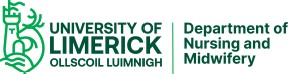 MSc PROGRAMMES: SCHEDULE 2024/2025 YEAR 2Postgraduate Orientation – Week of 2nd September 2024 (Those new to UL or returning after a period of absence would benefit from attending. This will be delivered through a mixture of both online & face-to-face)The information contained in this timetable is subject to change.Autumn/Semester 1, Year 2, 2024/2025Autumn/Semester 1, Year 2, 2024/2025Autumn/Semester 1, Year 2, 2024/2025Week 1On Campus Lecture/Workshop ***Wednesday 11/09/2024Week 2On Campus Lecture/Workshop ***Wednesday 18/09/2024Week 3As per supervision arrangementsWeek 4As per supervision arrangements    Online LectureWeek 5As per supervision arrangements    Online LectureWeek 6As per supervision arrangementsWeek 7As per supervision arrangements     Online LectureWeek 8As per supervision arrangementsWeek 9As per supervision arrangementsWeek 10As per supervision arrangementsWeek 11As per supervision arrangementsWeek 12As per supervision arrangementsWeek 13As per supervision arrangements*** The plan is for a total of 2 Days on Campus and Supervision meetings in Semester 1 Autumn 2024:*** The plan is for a total of 2 Days on Campus and Supervision meetings in Semester 1 Autumn 2024:*** The plan is for a total of 2 Days on Campus and Supervision meetings in Semester 1 Autumn 2024:Spring/Semester 2, Year 2, 2024/2025Spring/Semester 2, Year 2, 2024/2025Spring/Semester 2, Year 2, 2024/2025Week 1As per supervision arrangementsWeek 2As per supervision arrangementsWeek 3As per supervision arrangementsWeek 4As per supervision arrangementsWeek 5As per supervision arrangementsWeek 6As per supervision arrangementsWeek 7As per supervision arrangementsWeek 8As per supervision arrangementsWeek 9As per supervision arrangementsWeek 10As per supervision arrangementsWeek 11As per supervision arrangementsWeek 12As per supervision arrangementsWeek 13As per supervision arrangements